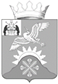 Российская ФедерацияНовгородская областьДУМА Батецкого муниципального районаР Е Ш Е Н И ЕО звании «Почетный работник Батецкого района»Принято Думой Батецкого муниципального района 25 августа  2020  годаВ соответствии с Федеральным законом от 6 октября 2003 года №131-ФЗ «Об общих принципах организации местного самоуправления в Российской Федерации» Дума Батецкого муниципального района РЕШИЛА: Утвердить прилагаемое Положение о звании «Почетный работник Батецкого района».Настоящее решение вступает в силу со дня, следующего за днем его официального опубликования.Решение Думы Батецкого муниципального района от 20.04.2016                 № 54-РД признать утратившим силу.4. Опубликовать решение в муниципальной газете «Батецкий вести» и разместить на официальном сайте Администрации Батецкого муниципального района в информационно-телекоммуникационной сети «Интернет».п.Батецкий25 августа 2020 года№ 347-РДУТВЕРЖДЕНОрешением Думы Батецкогомуниципального районаот 25.08.2020 № 347-РДПОЛОЖЕНИЕо звании «Почетный работник  Батецкого района»I. Общие положенияЗвание «Почетный работник Батецкого  района» (далее -  звание) является наградой Батецкого муниципального района и учреждается в целях поощрения граждан за личные заслуги, способствующие социально-экономическому развитию Батецкого муниципального района (далее - Батецкого района), за общественно-значимый личный вклад в развитие экономики и производства, сельского хозяйства, культуры и искусства, науки, образования, здравоохранения, физической культуры и спорта, строительства и иных сфер деятельности, за результативную и эффективную  муниципальную службу, за добросовестную и безупречную служебную деятельность в органах местного самоуправления Батецкого района.Основные положенияЗванием «Почетный работник Батецкого района» награждаются за достижения и заслуги в следующих сферах/отраслях:          сельское хозяйство;жилищно-коммунальное хозяйство;          здравоохранение;лесное хозяйство;культура;образование;местное самоуправление;промышленность;торговля и  услуги ;связь и массовые коммуникации;социальная защита населения;транспорт и дорожное хозяйство;физическая культура и спорт;архитектура и строительство;энергетикаIII. Условия присвоения звания «Почетный работник Батецкого района»	1. Звание присваивается гражданам Российской Федерации, проживающим и осуществляющим деятельность на территории Батецкого района.2. Представление к присвоению звания производится при наличии у гражданина, представляемого к присвоению:2.1. Общего трудового стажа в органах местного самоуправления, организациях, осуществляющих деятельность на территории Батецкого района  в соответствующей  сфере деятельности не менее 20 лет, при этом по последнему месту работы в организации соответствующей сферы не менее 5 лет.2.2. Стажа предпринимательской деятельности  в соответствующей  сфере деятельности или общего трудового стажа в соответствующей сфере деятельности не менее 20 лет, при этом в качестве индивидуального предпринимателя по последнему месту работы - не менее 5 лет (в случае представления к присвоению  звания индивидуальных предпринимателей).2.3. Не менее двух наград/поощрений Батецкого района, Новгородской области, Российской Федерации3.  Звание не может быть присвоено гражданам:3.1. в отношении которых осуществляется уголовное преследование и (или) имеющим судимость.3.2. имеющим неисполненную обязанность по уплате налогов, сборов, пеней, штрафов, процентов, подлежащих уплате в соответствии с законодательством Российской Федерации о налогах и сборах.IV.  Порядок представления к присвоению  звания1. Ходатайства о представлении к присвоению звания (далее - ходатайства) возбуждаются в коллективах организаций, государственных органах на территории Батецкого района, органах местного самоуправления Батецкого района, индивидуальными предпринимателями (далее - инициаторы награждения).Ходатайство оформляется инициатором награждения согласно приложению 4 к настоящему решению и направляется в адрес Главы Батецкого муниципального района;2. К ходатайству прилагаются следующие документы: 1) наградной лист, оформленный согласно приложению 5 к настоящему решению; 2) копия паспорта гражданина, представляемого к присвоению  звания;3) выписка из протокола собрания коллектива организации,  органа местного самоуправления Батецкого района, представляющих гражданина к присвоению  звания (за исключением индивидуальных предпринимателей);4) копии документов, подтверждающих наличие наград/поощрений Батецкого района, Новгородской области, Российской Федерации;5) копия свидетельства о государственной регистрации физического лица в качестве индивидуального предпринимателя (для граждан, осуществляющих предпринимательскую деятельность);6) справка из налогового органа об исполнении налогоплательщиком (плательщиком сборов, налоговым агентом) обязанности по уплате налогов, сборов, пеней, штрафов, процентов;7) справка о наличии (отсутствии) судимости и (или) факта уголовного преследования либо о прекращении уголовного преследования, выданная в порядке и по форме, которые устанавливаются федеральным органом исполнительной власти, осуществляющим функции по выработке и реализации государственной политики и нормативно-правовому регулированию в сфере внутренних дел;8) справка о динамике основных финансово-экономических показателей деятельности организации согласно видам экономической деятельности, продукции и услуг за трехлетний период (с разбивкой по каждому году) и истекшие месяцы текущего года, предшествующие дате внесения ходатайства, оформленная на официальном бланке, по образцу согласно приложению 6 к настоящему решению (в случае представления к присвоению звания руководителей, заместителей руководителей, главных экономистов (бухгалтеров), главных инженеров);9) согласие гражданина, представляемого к присвоению звания, на обработку его персональных данных, оформленное по образцу согласно приложению 7 к настоящему решению.3. Ходатайство с резолюцией Главы Батецкого района к присвоению  звания направляется с документами, указанными в пункте 2  раздела IV, в комитет организационной и правовой работы Администрации Батецкого муниципального района (далее - уполномоченный орган), осуществляющий организационное обеспечение деятельности комиссии по наградам при Администрации Батецкого муниципального района (далее - комиссия).4. Комиссия рассматривает ходатайство с прилагаемыми к нему документами в течение 20 рабочих дней со дня поступления ходатайстваОснованием для отказа в удовлетворении ходатайства является:отсутствие у гражданина, представляемого к присвоению  звания,  личных заслуг, указанных  в разделе I настоящего Положения,  и в положении о звании в соответствующей сфере, достаточных для присвоения  звания;несоответствие документов перечню, указанному в пункте 2 настоящего раздела и (или) несоблюдения требований раздела III настоящего Положения. Уполномоченный орган в течение 10 рабочих дней со дня принятия решения об отказе комиссией возвращает их инициатору награждения с письменным уведомлением, содержащим причины возврата.5. Глава Батецкого муниципального района, председатель Думы Батецкого муниципального района  вправе лично инициировать вопрос о присвоении  звания, направив  в комиссию соответствующее представление по форме согласно приложению 8 к настоящему решению (с прилагаемыми документами, указанными в пункте 2 настоящего раздела).6. В случаях, когда представление вносится Главой Батецкого муниципального района, подготовка представления, а также документов, указанных в пункте 2  раздела IV, осуществляется уполномоченным органом с учетом требований раздела III и IV  настоящего Положения.7. Уполномоченный орган обеспечивает проведение проверки соответствия документов перечню, указанному в пункте 2 раздела IV, и соблюдения требований раздела III настоящего Положения.V. Порядок присвоения звания. 1. Решение о присвоении звания принимается Думой Батецкого муниципального района на основании решения комиссии о возможности присвоения гражданину  звания в течение 30 рабочих дней со дня решения комиссии о возможности присвоения гражданину  звания. Решение о присвоении звания принимается большинством голосов депутатов Думы Батецкого муниципального района, присутствующих на заседании Думы Батецкого муниципального района, открытым голосованием.2. В случае принятия  решения об отказе в  присвоении  звания Думой Батецкого муниципального района, документы, представленные в соответствии с перечнем, указанным в пункте 2 раздела IV настоящего Положения, с письменным уведомлением о принятом решении Думой Батецкого муниципального района возвращаются уполномоченным органом инициатору награждения не позднее 30 календарных дней со дня принятия соответствующего решения.3. Повторное присвоение  звания не производится.4. Учет граждан, которым присвоено звание, осуществляется уполномоченным органом.VI.	  Нагрудный знак и удостоверение 1. Нагрудный знак и удостоверение вручаются гражданину в торжественной обстановке Главой Батецкого муниципального района или Председателем Думы Батецкого района, либо уполномоченным ими лицом в течение 90 календарных дней со дня вступления в силу решения.2. Дубликат нагрудного знака и удостоверения взамен утерянного не выдается.3. В случае утраты удостоверения в результате стихийного бедствия либо при других обстоятельствах, когда не имелось возможности предотвратить утрату, по письменному заявлению владельца удостоверения выдается его дубликат.VII. Порядок  ношения  нагрудного знака к званиюНагрудный знак носится на левой стороне груди  и располагается ниже государственных наград Российской Федерации и государственных наград Новгородской области. VIII. Материально-техническое обеспечениеМатериально-техническое обеспечение мероприятий по изготовлению нагрудных знаков, удостоверений к ним, дубликатов удостоверений осуществляет уполномоченный орган.____________________Приложение 1к решению Думы Батецкого муниципального района «О звании  Почетный работник Батецкого  района»Положениео звании «Почетный работник Батецкого района»в сферах/отрасляхСельское хозяйство Звание присваивается высокопрофессиональным работникам, специалистам агропромышленного комплекса, в том числе работникам крестьянских, фермерских хозяйств, организаторам сельскохозяйственного производства, агрономам, зоотехникам, ветеринарным врачам и другим специалистам, механизаторам, животноводам, внесшим общественно-значимый  личный вклад:в создание на территории Батецкого района производства высококачественной, экологически чистой сельскохозяйственной, животноводческой, птицеводческой и молочной продукции с применением современного высокотехнологичного оборудования, способствующего повышению качества производимой продукции, улучшению ее потребительских свойств, в целях существенного замещения импорта продукции;в реализацию мероприятий (в сфере ветеринарии) по предупреждению болезней животных и их лечение, за личные заслуги:в принятии своевременных профилактических мер, направленных на защиту населения от болезней, общих для человека и животных;в существенном увеличении урожайности и сбора сельскохозяйственных культур, повышении плодородия земель, продуктивности животноводства и птицеводства;в повышении обеспеченности населения высококачественной, экологически чистой сельскохозяйственной, животноводческой, птицеводческой и молочной продукцией российского производства;в выпуске доброкачественной в ветеринарно-санитарном отношении продукции животноводства;в принятии своевременных профилактических мер, направленных на борьбу с распространенными заболеваниями растительных культур, плодовых деревьев, животных и птиц и на повышение количественных и качественных показателей производимой продукции.Жилищно-коммунальное хозяйство Звание присваивается высокопрофессиональным работникам за личные заслуги:в своевременном оказании качественных и современных жилищно-эксплуатационных услуг населению Батецкого района;в организации устойчивого и качественного функционирования коммунального хозяйства, водоочистки и водоснабжения, службы отопления, освещения и сохранения жилищного фонда Батецкого района; в качественной эксплуатации объектов и систем газоснабжения;в выполнении природоохранных мероприятий, реализации основных направлений экологической безопасности населения Батецкого района. Здравоохранение Звание  присваивается высокопрофессиональным работникам за личные
заслуги:в организации высококачественного медицинского обслуживания 
населения Батецкого района;в оказании высококачественных услуг по оперативному оказанию скорой медицинской помощи;в успешном осуществлении комплекса мер по профилактике социально значимых заболеваний и содействию эпидемиологическому благополучию населения;во внедрении в медицинских организациях Батецкого района высокотехнологичного медицинского оборудования, позволяющего своевременно диагностировать и лечить заболевания на ранних стадиях развития. Лесное хозяйствоЗвание присваивается высокопрофессиональным работникам, внесшим общественно-значимый личный вклад в развитие лесного хозяйства, сбережение и приумножение лесных богатств, в сохранение растительного, 
животного мира, за личные заслуги:в развитии лесной, деревообрабатывающей промышленности с применением современного высокотехнологичного оборудования, позволяющего повысить эффективность производства; в восполнении лесного фонда Батецкого района;в решении сложных экологических проблем. Культура  Звание  присваивается высокопрофессиональным работникам культуры, библиотечным работникам, специалистам архивной службы, музейным работникам, внесшим общественно-значимый  личный вклад в развитие и сохранение  культуры, музейного дела, народного творчества и декоративно-прикладного искусства, библиотечного дела, архивного дела Батецкого района, работникам туристско-информационных центров за личные заслуги:в создании высокохудожественных образов, концертных программ, произведений живописи, скульптуры и графики, народно-прикладного творчества, получивших широкое признание профессионального сообщества;в сохранении, развитии и популяризации художественной культуры и народного фольклора Батецкого района;в развитии библиотечного дела в Батецком районе, популяризации книги и чтения как источника интеллектуального и духовного развития личности;в развитии архивного дела, обеспечении сохранности и организации использования документов архивных фондов.в создании на территории Батецкого района туристских маршрутов и проектов, событийных мероприятий, сыгравших важную роль в популяризации культуры и развитии сферы туризма в Батецком районе;в активном участии в организации и проведении социально значимых концертов, выставок и других культурных мероприятий на территории Батецкого района и за ее пределами, связанных с нравственным воспитанием подрастающего поколения, популяризацией российской культуры и осуществлением благотворительной деятельности.Образование Звание присваивается высокопрофессиональным работникам, внесшим общественно-значимый  личный вклад в разработку новейших методик и методологий преподавания учебных предметов, курсов, дисциплин (модулей),за личные заслуги: в педагогической деятельности, обеспечивающей получение обучающимися высококачественного общего образования;в осуществлении деятельности с применением новейших образовательных стандартов и методик, позволяющих повысить процент усвоения учебного предмета, курса, дисциплины (модуля) и стимулировать его углубленное изучение обучающимися;в выявлении и развитии индивидуальных способностей обучающихся, раскрытии их научного и творческого потенциала;в подготовке победителей региональных, всероссийских и международных олимпиад;в осуществлении воспитательно-педагогической деятельности, в формировании интеллектуального, культурного и нравственного развития личности обучающихся и воспитанников; в эффективной организации и совершенствовании учебного и воспитательного процессов;в организации методической работы и оказании практической методической помощи работникам образовательных организаций.Местное самоуправлениеЗвание присваивается высокопрофессиональным работникам, внесшим общественно-значимый личный вклад в развитие местного самоуправления Батецкого района, в социально-экономическое развитие муниципального образования, за личные заслуги в осуществлении полномочий органов местного самоуправления, за эффективную и результативную муниципальную службу или за добросовестную и безупречную служебную деятельность.ПромышленностьЗвание  присваивается высокопрофессиональным работникам за общественно-значимый личный вклад в развитие промышленного производства на территории Батецкого района, в повышение эффективности производства, качества и конкурентоспособности выпускаемой продукции, за личные заслуги:в обеспечении высоких результатов работы, экономии сырья, материалов, финансовых и трудовых ресурсов, снижении себестоимости выпускаемой продукции;в успешном выполнении производственных заданий, разработке и внедрении в производство новых видов продукции;в организации на территории Батецкого района производства высококачественных промышленных товаров, экологически чистых продуктов питания с применением современного оборудования, способствующего повышению качества производимой продукции, улучшению ее потребительских свойств и существенному замещению импорта;в существенном повышении доли реализуемой населению высококачественной продукции российского производства.Торговля и услугиЗвание присваивается высокопрофессиональным работникам за общественно-значимый личный вклад в развитие торговли, общественного питания и бытового обслуживания на территории Батецкого района, совершенствование форм и методов осуществления торговой деятельности, обеспечение высокой культуры обслуживания потребителей, за личные 
заслуги:во внедрении новых видов услуг, форм и методов обслуживания населения;в разработке и осуществлении мероприятий, направленных на повышение эффективности и высоко технологичности торговли, сферы услуг. Связь и массовые коммуникации Звание присваивается высокопрофессиональным работникам связи и массовых коммуникаций, средств массовой информации за общественно-значимый личный вклад в развитие и совершенствование современных средств связи, средств передачи и приема информации, основанных на развитии и внедрении высокопроизводительного цифрового телекоммуникационного оборудования, за личные заслуги:в разработке и внедрении новой высокоэффективной коммуникационной техники и видов связи нового поколения, позволяющих предоставлять потребителю широкий спектр телекоммуникационных услуг;в улучшении качества телекоммуникационного обслуживания населения и организаций;в обеспечении населения и организаций своевременной и объективной информацией в различных сферах деятельности.Социальная защита населенияЗвание присваивается высокопрофессиональным работникам за общественно-значимый личный вклад в реализацию и проведение единой государственной политики в сфере труда и занятости населения 
Батецкого района и за личные заслуги:в организации своевременного и постоянного оказания гражданам 
социальной помощи, а также в организации их пенсионного обеспечения;в поддержании в актуальном состоянии баз данных, содержащих 
информацию о лицах, нуждающихся в оказании социальной помощи со стороны государства;во внедрении новых форм и видов социального обслуживания на территории Батецкого района;в защите прав детей, содействии их социальной адаптации и вовлечению в общественно полезную деятельность;в защите прав работников организаций и проведении мероприятий по соблюдению норм трудового права и охране труда.Транспорт  и дорожное хозяйствоЗвание присваивается высокопрофессиональным работникам  железнодорожного, автомобильного и других видов транспорта, за личные заслуги:в развитии на территории Батецкого района современной транспортной системы с применением новейших технологий и средств транспортного сообщения, позволяющих повысить качество транспортных услуг и снизить себестоимость перевозок;в улучшении организации транспортного сообщения, осуществлении строительства новых путей сообщения и реконструкции действующей транспортной и дорожной инфраструктуры;в эффективной и качественной эксплуатации транспортных средств и бесперебойного осуществления пассажирских и грузовых перевозок.Физическая культура и спорт 
 Звание присваивается высокопрофессиональным работникам, внесшим общественно-значимый  личный вклад в совершенствование системы физического воспитания населения Батецкого района, развитие организационно-методической, учебно-тренировочной, воспитательной деятельности, в развитие массового спорта и туризма, за личные заслуги:в создании условий для привлечения населения Батецкого района к занятиям физической культурой и спортом;в пропаганде физической культуры, спорта и здорового образа жизни;в развитии детско-юношеского спорта и спорта высших достижений на базе общеобразовательных школ и физкультурно-оздоровительных, спортивных комплексов;в развитии адаптивной физической культуры и спорта для лиц с ограниченными возможностями здоровья и инвалидов;в подготовке спортивных сборных команд Батецкого района и спортивных клубных команд по различным видам спорта для участия в областных, межрегиональных, всероссийских спортивных мероприятиях.Архитектура и строительствоЗвание присваивается высококвалифицированным работникам за личные заслуги:в строительстве высококачественных зданий и сооружений на территории Батецкого района, при строительстве которых использовались современные высококачественные энергосберегающие и экологически чистые материалы;в реализации проектов по строительству высококачественного социального (специализированного) жилья и реконструкции ветхого жилищного фонда на территории Батецкого района;в разработке градостроительных планов, совершенствовании политики в области архитектуры.ЭнергетикаЗвание  присваивается высокопрофессиональным работникам, внесшим общественно-значимый личный вклад в развитие энергетического комплекса Батецкого района, за личные заслуги:в  строительстве, вводе в эксплуатацию  высокотехнологичных объектов энергетики или реконструкции действующих объектов энергетики;в эффективной и качественной эксплуатации объектов энергоснабжения;во внедрении новых образцов энергогенерирующих установок, позволяющих сократить использование природных (не возобновляемых) ресурсов и уменьшить выбросы токсичных соединений в окружающую среду при производстве энергии, а также использующих альтернативное (возобновляемое) и экологически чистое топливо._________________________________Приложение 2к решению Думы Батецкого муниципального района «О звании «Почетный работник Батецкого  района»Описание нагрудного знака 
«Почетный работник Батецкого района»Нагрудный знак к почетному званию Батецкого района «Почетный архитектор Батецкого района» (далее - нагрудный знак) изготавливается из металла золотистого цвета многоугольной формы, окаймленный декоративными элементами золотистого цвета. Центральная часть знака покрыта  бордовой  эмалью.По центру нагрудного знака расположена надпись «Почетный работник Батецкого района». В верхней части по центру изображен герб Батецкого района.На оборотной стороне нагрудного знака имеется булавка для крепления к одежде. Размер нагрудного знака 4,5х3,5 мм, толщина .  Нагрудный знак находится в футляре бордового цвета. Футляр изготавливается из флокированного полистирола, закрывается прозрачной блистерной крышкой, имеющей ребра жесткости. Размер футляра 180х140 мм. Внутри футляра имеется выемка под удостоверение  и нагрудный знак. Приложение 3к решению Думы Батецкого муниципального района «О присвоении звания «Почетный работник Батецкого  района»Описание удостоверенияк знаку «Почетный работник Батецкого района»Удостоверение к знаку «Почетный работник Батецкого района» (далее-удостоверение) представляет собой двухстраничную книжку со складывающимся пополам основанием, белого  цвета размером 155 x  в развернутом виде.На внешней стороне удостоверения располагается изображение герба Батецкого района и надпись в четыре  строки «УДОСТОВЕРЕНИЕ к знаку «Почетный работник Батецкого района», надпись выполняется красным цветом.На левой внутренней стороне удостоверения по центру располагается  изображение нагрудного знака к званию «Почетный Батецкого района».На правой внутренней стороне удостоверения в верхней части по центру в располагается надпись Удостоверение №__ : «В соответствии с решением Думы Батецкого района от ______________ № ___». Ниже по центру располагаются три пустые строки, где заполняется фамилия, имя, отчество. Под ними в три строки располагается надпись: награжден (а) ЗНАКОМ «ПОЧЕТНЫЙ РАБОТНИК БАТЕЦКОГО РАЙОНА».Ниже по центру располагаются три пустые строки, где заполнятся сфера /отрасль в которой присвоено звание.Ниже по центру располагается дата и номер решения Думы Батецкого муниципального района о присвоении звания.Ниже в левом углу в располагается надпись: «Глава Батецкого муниципального района, надпись в одну строку: «М.П. ____________________»                      (подпись)     На правой внутренней стороне удостоверения надпись «ЗНАКОМ «ПОЧЕТНЫЙ РАБОТНИК БАТЕЦКОГО РАЙОНА» отпечатана краской цвета бордо, весь остальной текст - черной краской.Образец удостоверения к почетному званию Батецкого районаВнешняя сторонаВнутренняя сторонаПриложение 4к решению Думы Батецкого муниципального района «О звании «Почетный работник Батецкого района»________________________________Главе Батецкого района, 
заместителю Главы Батецкого районаО ходатайстве*
о присвоении звания 
«Почетный работник Батецкого района»Прошу Вас поддержать ходатайство о присвоении звания  «Почетный работник Батецкого района»  в сфере/отрасли______________________________________________                                         (указывается наименование сферы/отрасли) __________________________________________________________________(Ф.И.О. гражданина, представляемого к присвоению звания «Почетный работник Батецкого района», __________________________________________________________________место работы (службы), занимаемая должность или сфера, в которой ведется __________________________________________________________________предпринимательская деятельность, полное наименование организации,__________________________________________________________________государственного органа Новгородской области, органа местного самоуправления Батецкого района)__________________________________________________________________за ________________________________________________________________(указываются заслуги гражданина в соответствии с  разделом I Положения __________________________________________________________________о звании «Почетный работник Батецкого района», утвержденное решением Думы Батецкого муниципального района от____№__)Приложение:	документы, указанные в пункте 2 раздела IV Положения о звании «Почетный работник Батецкого района», утвержденное решением Думы Батецкого муниципального района от 25.08.2020 № 347-РД._______________________________    __________________ И.О.ФамилияРуководитель организации, 			     (подпись)	
(руководитель  государственного органа 
Новгородской области, органа местного 
самоуправления Батецкого района, 
индивидуальный предприниматель)                                                                                           М.П. (в случае наличия)«____» _____________ 20____ года*- ходатайства, представляемые юридическими лицами, оформляются на официальных бланках соответствующих юридических лиц.Приложение 5к решению Думы Батецкого муниципального района о звании «Почетный работник Батецкого района»НАГРАДНОЙ ЛИСТСведения  в пунктах 1 - 12 соответствуют данным общегражданского паспорта, трудовой книжки, дипломов о получении образования и военного билета.13. Характеристика, отражающая конкретные личные заслуги гражданина представляемого к присвоению звания «Почетный работник Батецкого района», в соответствии с разделом I Положения о звании «Почетный работник Батецкого  района» и приложением 1 к решению Думы Батецкого муниципального района.14. Кандидатура _____________________________ к присвоению звания «Почетный работник Батецкого района»                                                (фамилия, инициалы награждаемого)______________________________________________________________ рекомендована(наименование сферы/отрасли)общим собранием коллектива ___________________________________________________(наименование организации)М.П.СОГЛАСОВАНО**:М.П._________________________*В случае представления к присвоению  звания «Почетный работник Батецкого района» руководителя организации, наградной лист подписывается вышестоящим должностным лицом. В случае представления к присвоению звания «Почетный работник Батецкого района» индивидуального предпринимателя, наградной лист подписывается лично индивидуальным предпринимателем.** Согласование требуется в случаях, когда инициаторами награждения являются коллективы организаций, органов местного самоуправления или индивидуальные предприниматели.Приложение 6к решению Думы Батецкого муниципального района о присвоении звания «Почетный работник Батецкого района»Справка 
о динамике основных финансово-экономических показателей
деятельности организацииРуководитель организации          М.П.    ____________________________ (фамилия, инициалы)«___» _____________________ 20___ г.           ____________________________   (подпись)Главный бухгалтер                        ____________________________     (фамилия, инициалы)«___» _____________________ 20___ г.           ____________________________            (подпись)Приложение 7к решению Думы Батецкого муниципального района о присвоении звания «Почетный Батецкого  района»Образец
согласия на обработку персональных данных«___» __________ 20___г.Я, ____________________________________________________________________,(Ф.И.О)_________________________________ серия ______ № _______ выдан _________________(вид документа, удостоверяющего личность)_____________________________________________________________________________,
(когда и кем)проживающий (ая) по адресу:_________________________________________________________________________________________________________________________________,настоящим даю свое согласие____________________________________________________(указывается уполномоченный орган , _____________________________________________________________________________реализующий полномочия по вопросам муниципальной службы в Батецком районе _____________________________________________________________________________,и осуществляющий организационное обеспечение деятельности Батецкой районной комиссии по наградам)расположенному по адресу: ____________________________________________________,на обработку моих персональных данных и подтверждаю, что принимая такое решение, 
я действую своей волей и в своих интересах.Согласие дается мною для целей связанных с присвоением  звания «Почетный работник Батецкого района» и распространяется на информацию, представленную в соответствии с  Положением о звании «Почетный работник Батецкого района».Я проинформирован(а) о том, что под обработкой персональных данных понимаются действия (операции) с персональными данными в рамках выполнения Федерального закона от 27 июля 2006 года № 152-ФЗ «О персональных данных», конфиденциальность персональных данных соблюдается в рамках исполнения законодательства Российской Федерации.  Настоящее согласие предоставляется на осуществление любых действий в отношении моих персональных данных, которые необходимы или желаемы для достижения указанных выше целей, включая (без ограничения) сбор, систематизацию, накопление, хранение, уточнение (обновление, изменение), использование, передачу (распространение, предоставление, доступ), обезличивание, блокирование, уничтожение  персональных данных.Подтверждаю свое согласие на передачу своих персональных данных, представляемых в соответствии с  Положением о звании «Почетный работник Батецкого района» в  комиссию по наградам при Администрации Батецкого муниципального района.Данное согласие действует до момента отзыва моего согласия на обработку моих персональных данных. Мне разъяснен порядок отзыва моего согласия на обработку моих персональных данных.______________________________              ___________________________                          Ф.И.О.                                                подпись лица, давшего согласиеПриложение 8к решению Думы Батецкого муниципального района о звании «Почетный работник Батецкого района»В комиссию по наградам при Администрации Батецкого муниципального районаО представлениик присвоению  звания «Почетный работник 
Батецкого района»Представляю кандидатуру_____________________________________(Ф.И.О. гражданина, представляемого к присвоению звания «Почетный работник Батецкого района»__________________________________________________________________, место работы (службы), занимаемая должность__________________________________________________________________или сфера, в которой ведется предпринимательская деятельность, полное наименование__________________________________________________________________организации, государственного органа Новгородской области,  __________________________________________________________________ органа местного самоуправления Батецкого района)к присвоению  звания «Почетный работник Батецкого района» в сфере/отрасли ______________________за_______________________________________(указываются сфера /отрасль, заслуги гражданина в соответствии с Положением о звании «Почетный работник Батецкого района»  __________________________________________________________________Приложение:  	ходатайство инициатора награждения, документы, указанные в пункте 2 раздела IV Положения о звании «Почетный работник Батецкого района» _______________________________    ______________ И.О. Фамилия   (должность)				(подпись)Глава Батецкого муниципального района                                      В.Н. ИвановПредседатель Думы Батецкого         муниципального района                         А.И. НиконовИзображение герба Батецкого районаУДОСТОВЕРЕНИЕК ЗНАКУ«ПОЧЕТНЫЙ РАБОТНИК БАТЕЦКОГО РАЙОНА»( изображение нагрудного знака «Почетный работник 
Батецкого района»)УДОСТОВЕРЕНИЕ № _________________________________________________________________________________________________________________награжден (а)ЗНАКОМ «ПОЧЕТНЫЙ РАБОТНИК БАТЕЦКОГО РАЙОНА»_____________________________________________________________________________________________________________от «__»__________ 20___года № ________ГлаваБатецкого муниципального района_________                             МП«Почетный работник Батецкого района»(наименование сферы/отрасли )1. Фамилияимя, отчествоимя, отчество2. Должность, место работы(точное наименование организации с указаниеморганизационно-правовой формы и должности)организационно-правовой формы и должности)3. Пол4. Дата рождения(число, месяц, год)5. Место рождения(субъект Российской Федерации, муниципальное образование)6. Образование(наименование образовательной организации, год окончания)год окончания)7. Ученая степень, ученое звание8. Какими государственными, ведомственными наградами 
награжден(а) и даты награждений9. Какими наградами/поощрениями Батецкого района, 
  Новгородской области, государственными наградами Российской Федерации награжден(а) и даты награждений10. Адрес регистрации11. Общий трудовой стаж или стаж предпринимательской деятельности _______________12. Трудовая деятельность (включая учебу в образовательных организациях (среднее профессиональное и высшее образование), военную службу)Месяц и год 
(мм.гггг)Месяц и год 
(мм.гггг)Должность с указанием названия    
организации (в соответствии с записями 
в дипломах о получении образования, 
военном билете, трудовой книжке)Адрес организации 
(фактический, с указанием  
муниципального 
образования)поступленияуходапротокол №от«»20года.Руководитель организации,
государственного органа Новгородской 
области, органа местного самоуправления Батецкого района, индивидуальный предприниматель)*Председательствующий на общем
собрании коллектива (фамилия, инициалы)(фамилия, инициалы)(подпись)(подпись)«»20г.Заместитель Главы администрации муниципального района (курирующий сферу/отрасль)(фамилия, инициалы)(подпись)«»20г.ПоказателиЕдиница
измеренияОтчетный периодОтчетный периодОтчетный периодПоказателиЕдиница
измеренияСтоимость основных фондовСреднесписочная численность работающихРазмер среднемесячной заработной платыОбъем реализации продукции, работ, услуг 
в физическом и стоимостном выраженииЧистая прибыльРентабельность производства Использование доходов в % по видам деятельности (инвестиции в основной капитал, выплата премиальных (дивидендов), социальная политика, благотворительность)Дебиторская задолженность (с выделением 
просроченной)Кредиторская задолженность (с выделением просроченной) Сведения о суммах уплаченных налогов 
с разбивкой по бюджетам разных уровней